NITHIN 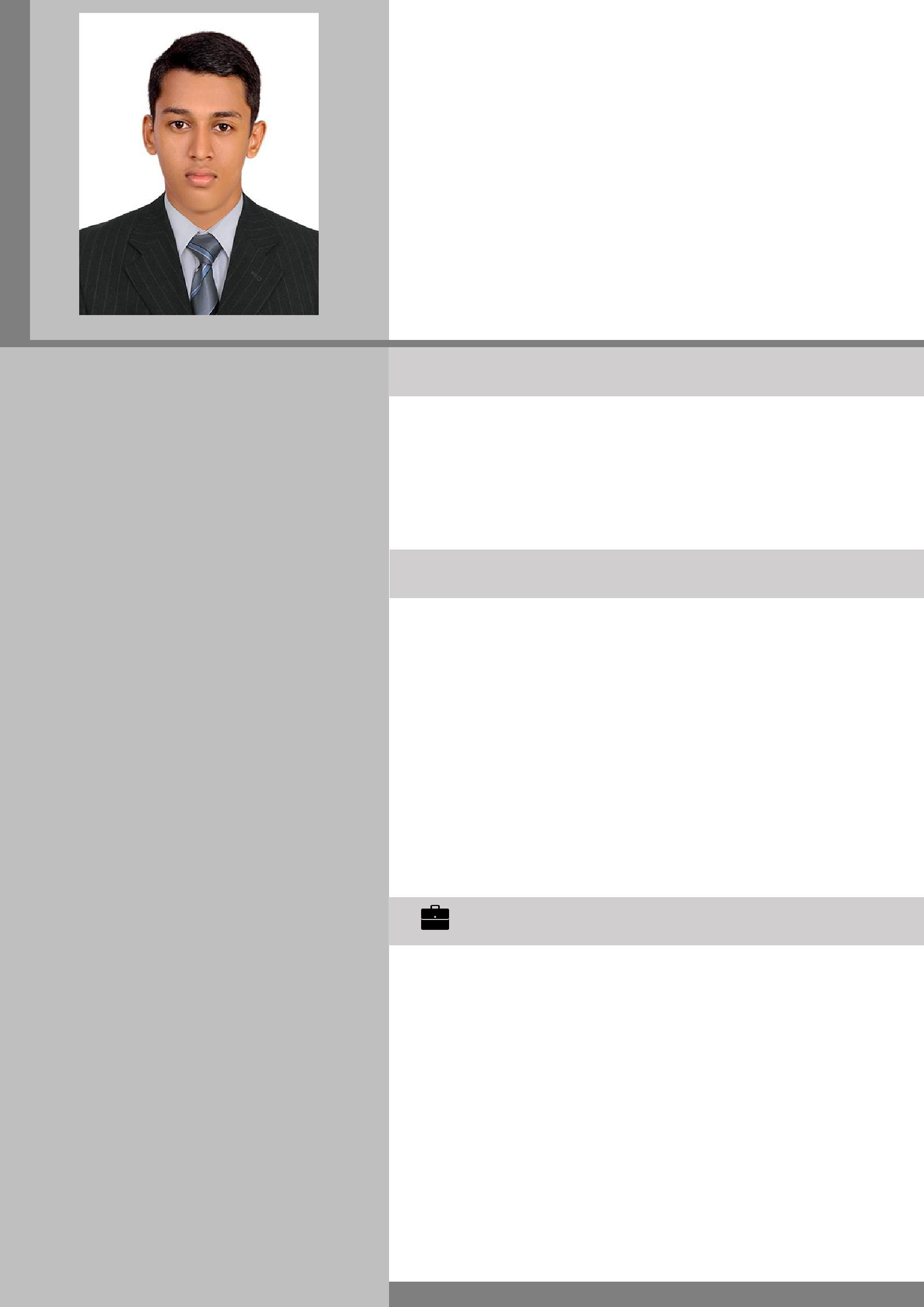 NITHIN.372870@2freemail.com Age: 26 yearsDate of birth: 06/09/1991Sex: MaleNationality: IndianMarital status: Single LANGUAGE KNOWN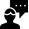 ENGLISH, HINDI, MALAYALAM, TAMIL HOBBIES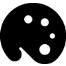 READING, TRAVELLING, FILMSMUSIC, FOOTBALL OBJECTIVE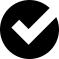 TO WORK IN A CONSTRUCTION FIRM AS A STRUCTURAL ENGINEER, WHICH OFFERS ABUNDANT OPPORTUNITY TO INNOVATE, BE PART OF A TEAM AND USE MY SKILLS EFFECTIVELY TO THE GROWTH OF THE ORGANIZATION. ACADEMIC PROFILE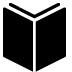 WORK EXPERIENCEGRADUATE ENGINEER TRAINEEDURATION: AUGUST 2013 TO MAY 2014COMPANY: SHAPOORJI PALLONJI ENGINEERING ANDCONSTRUCTIONWORKED AS ENGINEER TRAINEE IN CONSTRUCTION OF AMWAY MANUFACTURING PLANT FOR 10 MONTHS AT MADURAI, TAMIL NADU.PROFICIENT IN PLANNING, BILLING, QUALITY CONTROL AND EXECUTION WORKS.POSSESS SOUND KNOWLEDGE IN SURVEY, REINFORCEMENT, SHUTTERING AND SAFETY. JOB RESPONSIBILITIES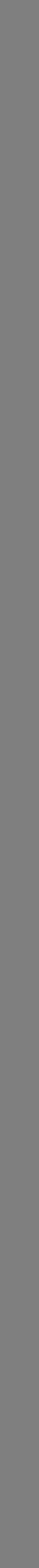 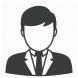 PLANNING:Preparation of Master Construction Programme. Scheduling the main resources. Preparation of daily, weekly and monthly Progress Reports. Review of reports. Monitoring productivity.BILLING:Preparation of Labour and Sub-contract bills (ERP). Cost monitoring.QUALITY:Preparation of Project Quality Plan. Preparation and implementing checklists, Test Certificates. Testing of materials- Soil, Cement, Concrete, Aggregates, Blocks, Maintaining records.EXECUTION:Concreting works in foundations, walls, columns, beams and slabs. Preparing checklist before and post concreting. Productivity calculation. Brickwork and Plastering works. Flooring works.SURVEY:Setting out layout of structure. Check verticality. Leveling works.REINFORCEMENT:Preparing Bar Bending Schedule for Foundations, Beams, Slabs, Walls etc. Checking steel fixing and Preparing checklist. Productivity calculation.SHUTTERING:Checking formwork of elements. Signing off checklist. Calculating Shuttering Usage Ratio.SAFETY:Preparing Environment Health & Safety plan for the project. Checking Safety measures while execution. Housekeeping. TECHNICAL SKILLS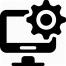 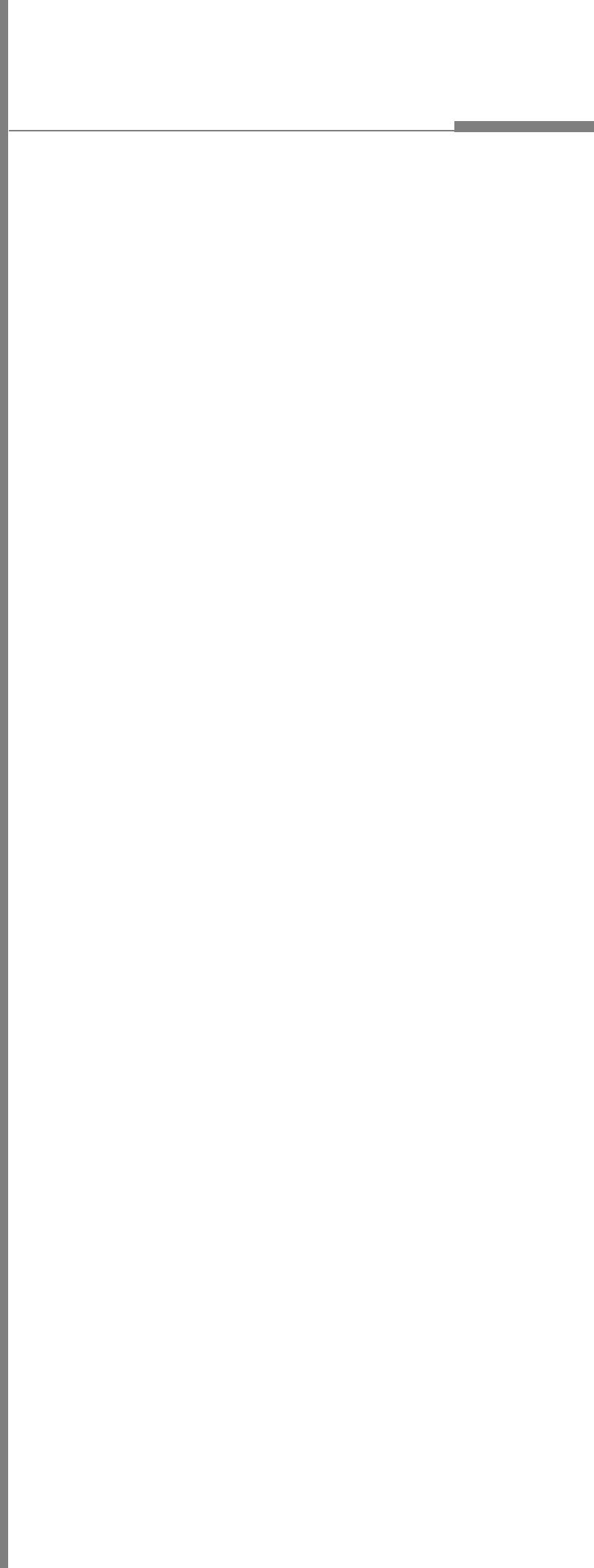 AutoCAD 2DPRIMAVERASTAAD PRO v8SAP 2000MS OFFICE DISSERTATION AREA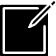 TOPIC: “SEISMIC VULNERABILITY ASSESSMENT OF REINFORCED CONCRETE BRACED FRAMES”AN ATTEMPT IS MADE TO STUDY THE EFFECT OFDIFFERENT BRACING SYSTEMS ON THE MULTI-STOREY	RC	FRAMES	WITH	THE	HELP	OFSTRUCTURAL	DAMAGE	INDEX	CALLEDVULNERABILITY INDEX. ACADEMIC PROJECTS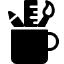 TOPIC: MICROSCALE EVALUATION OF SEISMIC VULNERABILITYEXTRA-CURRICULAR ACTIVITIES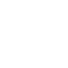 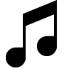 NATIONAL LEVEL PARTICIPANT IN ROLLER SKATING CHAMPIONSHIP.MEMBER OF UG COLLEGE FOOTBALL TEAMI hereby declare that, all above mentioned particulars are true to the best of my knowledge and belief.I assure that, I will abide by the rules and regulations of the organization, if provided an opportunity to serve.COURSEBOARD/UNIVERSITYYEARYEARAGGR.XKERALA STATE200792%XBOARD200792%BOARDXIIKERALA STATE200992%XIIBOARD200992%BOARDB.TECH IN CIVILM G UNIVERSITY201375%ENGINEERING(RIT KOTTAYAM)201375%ENGINEERING(RIT KOTTAYAM)M.TECH INNATIONALSTRUCTURAL ANDINSTITUTE OF201781.7%CONSTRUCTIONTECHNOLOGY,201781.7%CONSTRUCTIONTECHNOLOGY,ENGINEERINGJALANDHAR